UnternehmenUnternehmenGefährdungsbeurteilungMotormanuelle Arbeiten/HolzernteDok-Nr.:GBU-W-C003GefährdungsbeurteilungMotormanuelle Arbeiten/HolzernteErsteller:GefährdungsbeurteilungMotormanuelle Arbeiten/HolzernteVerantwortlicher:GefährdungsbeurteilungMotormanuelle Arbeiten/HolzernteDatum:Arbeitsplatz/-bereich:Forst- und BaumarbeitenForst- und BaumarbeitenForst- und BaumarbeitenForst- und BaumarbeitenTätigkeiten:FällarbeitenFällarbeitenFällarbeitenFällarbeitenRechtsvorschrift/InformationVSG 3.1, VSG 4.2, VSG 4.3, Broschüren: Waldarbeit, BaumarbeitenVSG 3.1, VSG 4.2, VSG 4.3, Broschüren: Waldarbeit, BaumarbeitenVSG 3.1, VSG 4.2, VSG 4.3, Broschüren: Waldarbeit, BaumarbeitenVSG 3.1, VSG 4.2, VSG 4.3, Broschüren: Waldarbeit, BaumarbeitenGefähr-dungs-faktorGefährdungen / Belastungen▪	Beispiel-/StandardmaßnahmenRisiko1: Gering2: Mittel3: HochBesteht ein Defizit?Besteht ein Defizit?Einzuleitende MaßnahmenDie Rangfolge der Maßnahmen (technisch, organisatorisch, persönlich) ist zu berücksichtigenDurchführung1) Wer2) Bis wann3) Erl. amWirksamkeitgeprüft1) Wer2) Erl. amGefähr-dungs-faktorGefährdungen / Belastungen▪	Beispiel-/StandardmaßnahmenRisiko1: Gering2: Mittel3: HochJaNeinEinzuleitende MaßnahmenDie Rangfolge der Maßnahmen (technisch, organisatorisch, persönlich) ist zu berücksichtigenDurchführung1) Wer2) Bis wann3) Erl. amWirksamkeitgeprüft1) Wer2) Erl. am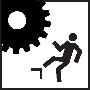 Getroffen werden von Stamm- oder Baumteilen▪	Fäll- und Entnahmearbeiten mit fachgerechter Arbeitstechnik/-	verfahren durchführen▪	Facharbeit durch Qualifikation und Überprüfung sicherstellen▪	fachgerechte Fälltechnik einsetzen mit Sicherheitsfälltechnik 	(Stütz-/Halteband) als Regelfälltechnik▪	keine Alleinarbeit mit der Motorsäge▪	Baumansprache vor Fällung durchführen▪	bei Fällarbeiten doppelte Baumlänge rund um den zu fällenden 	Baum als Sicherheitsbereich▪	bei Entastungsarbeiten doppelte Astlänge, mindestens, jedoch  	6 m im Radius als Sicherheitsbereich▪	Rückweiche frei räumen, ausreichende Rückweiche schaffen,	Rückweicheplatz festlegen▪	bei Schwierigkeitsfällungen Seileinsatz prüfen▪	Hänger fachgerecht zu Fallbringen, Maschineneinsatz prüfen ▪	Sicherheitsbereich gegen unbefugtes Betreten absperren, 	beschildern oder, wenn erforderlich durch Warnposten, sichern(3)1)       2)      3)      1)      2)      Gefähr-dungs-faktorGefährdungen / Belastungen▪	Beispiel-/StandardmaßnahmenGefährdungen / Belastungen▪	Beispiel-/StandardmaßnahmenRisiko1: Gering2: Mittel3: HochBesteht ein Defizit?Besteht ein Defizit?Einzuleitende MaßnahmenDie Rangfolge der Maßnahmen (technisch, organisatorisch, persönlich) ist zu berücksichtigenEinzuleitende MaßnahmenDie Rangfolge der Maßnahmen (technisch, organisatorisch, persönlich) ist zu berücksichtigenDurchführung1) Wer2) Bis wann3) Erl. amWirksamkeitgeprüft1) Wer2) Erl. amGefähr-dungs-faktorGefährdungen / Belastungen▪	Beispiel-/StandardmaßnahmenGefährdungen / Belastungen▪	Beispiel-/StandardmaßnahmenRisiko1: Gering2: Mittel3: HochJaNeinEinzuleitende MaßnahmenDie Rangfolge der Maßnahmen (technisch, organisatorisch, persönlich) ist zu berücksichtigenEinzuleitende MaßnahmenDie Rangfolge der Maßnahmen (technisch, organisatorisch, persönlich) ist zu berücksichtigenDurchführung1) Wer2) Bis wann3) Erl. amWirksamkeitgeprüft1) Wer2) Erl. am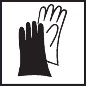 Organisationsmängel▪	Fachkundiger wird schriftlich mit der Aufsicht der Arbeiten 	beauftragt▪	Fällarbeiten werden nur von Fachkundigen ausgeführt▪	keine Alleinarbeit bei Fällarbeiten▪	Arbeitsauftrag schriftlich zur Verfügung stellenOrganisationsmängel▪	Fachkundiger wird schriftlich mit der Aufsicht der Arbeiten 	beauftragt▪	Fällarbeiten werden nur von Fachkundigen ausgeführt▪	keine Alleinarbeit bei Fällarbeiten▪	Arbeitsauftrag schriftlich zur Verfügung stellen(2)1)       2)      3)      1)      2)      Verantwortlicher (Name, Vorname)Verantwortlicher (Name, Vorname)Ort, DatumOrt, DatumOrt, DatumOrt, DatumOrt, DatumUnterschriftUnterschriftUnterschrift